الجمهورية الجزائرية الديمقراطية الشعبية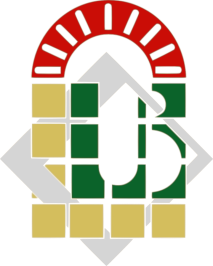 وزارة التعليم العالي و البحث العلمي جامعة محمد خيضر بسكرةمعهد علوم و تقنيات النشاطات البدنية و الرياضيةقسم الإدارة و التسيير الرياضياستمارة المشاركة  في اليوم الدراسي " واقع الإدارة في تسيير المؤسسات و تطوير الممارسة الرياضية "الخميس  09 مارس 2017ملخص المداخلة:...................................................................................................................................................................................................................................................................................................................................................................................................................................................................................................................................................................................................................................................................................................................................................................................................................................................................................................................... ................................................................................................................................................................................................................................................................................................................................................................................................................................................................................................................................................................................................................................................................................................................................................................. ............................................................................................................................................................................................................................................................................................................................................................................................................................................................................................................................................................................................................ ..........................................................................................................................................................................................................................................................................................................الاسم واللقب: الدرجة العلمية: التخصص:المؤسسة الجامعية: المؤسسة الجامعية: البريد الإلكتروني – E-mail: العنوان الشخصي: الهاتف: عنوان المداخلة: 